  แบบฟอร์มการยืมวัสดุ-ครุภัณฑ์     	                 งานส่งเสริมและสนับสนุนการศึกษา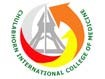 				วันที่เขียน................เดือน.............................พ.ศ.........                         ข้าพเจ้า...............................................................หน่วยงาน.....................................................โทรศัพท์ติดต่อภายใน..................................................................มือถือ.........................................................มีความประสงค์จะยืม วัสดุ - ครุภัณฑ์ ดังรายการต่อไปนี้           	   โดยมีกำหนดรับวัสดุ-ครุภัณฑ์ที่ยืมในวันที่..................เดือน..................................พ.ศ......................และมีกำหนดส่งคืนในวันที่..................เดือน.....................................พศ......................      ทั้งนี้ วัสดุ-ครุภัณฑ์ที่ได้ยืมไปดังรายการข้างต้นนั้น จะต้องส่งคืนในสภาพที่ใช้งานได้เหมือนเดิม           ถ้าปรากฎว่า เมื่อข้าพเจ้านำมาส่งคืนมีการชำรุดหรือสูญหาย ข้าพเจ้ายินดีให้หน่วยงานดำเนินการตามระเบียบพัสดุต่อไป    ลงชื่อ ................................................. ผู้ขอยืม                ลงชื่อ ................................................... ผู้จ่ายของ           (..................................................)                                      (..................................................)                    ........./.................../............	 	 	 	            ........./.................../.............. ได้รับคืนวัสดุ-ครุภัณฑ์ตามรายการข้างต้นเรียบร้อยแล้ว    ลงชื่อ ................................................. ผู้ส่งคืน                   ลงชื่อ ................................................... ผู้รับคืน           (..................................................)                                       (..................................................)                    ........./.................../............	 	 	 	            ........./.................../.............. ลําดับรายการ จํานวน ยี่ห้อ/รุ่น หมายเลขครุภัณฑ์ 